План мероприятий летнего оздоровительного лагеря «ВИТА» при МБОУ «Школа № 93»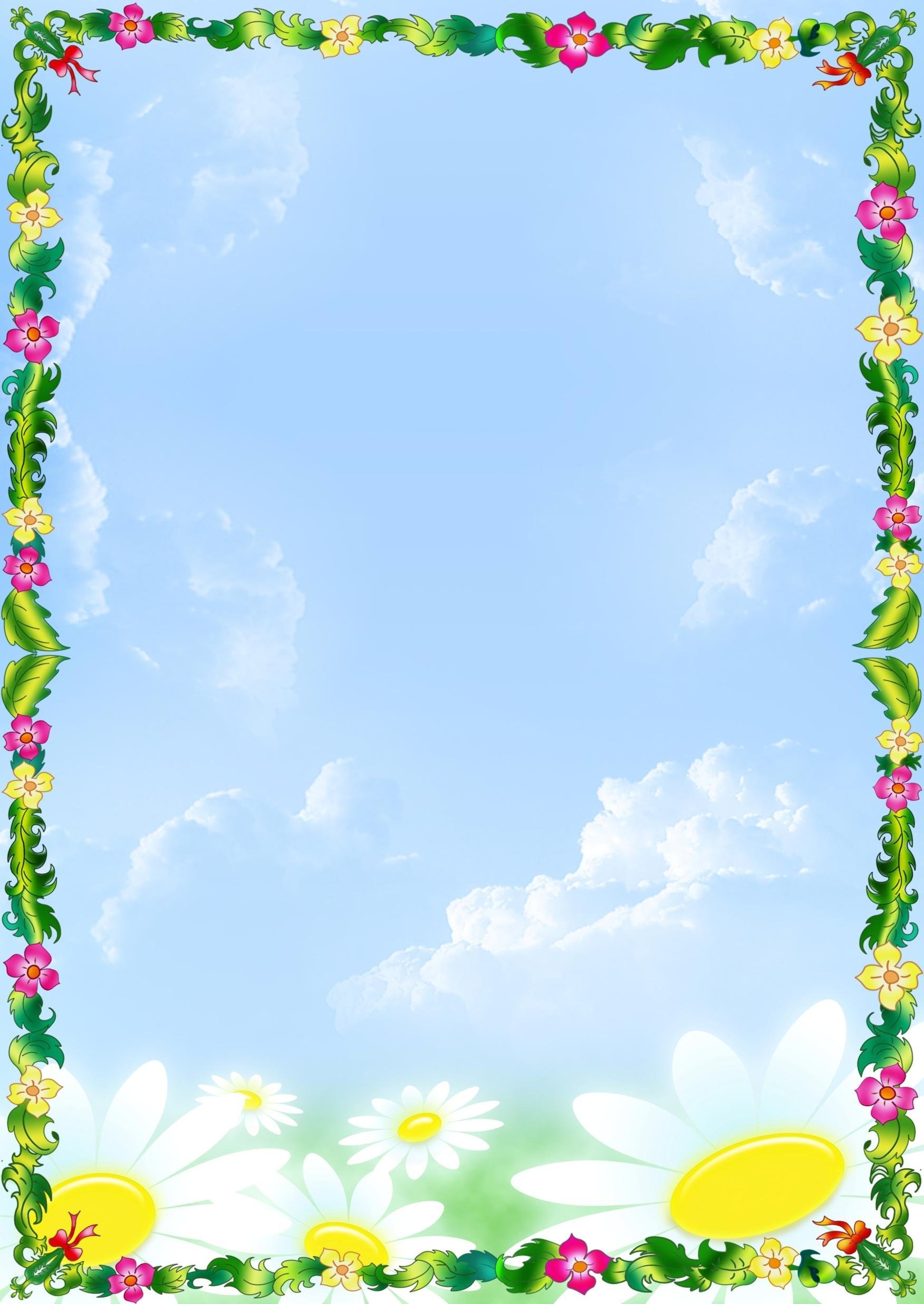 01.06.2022«Организационныйдень»Организационная часть.Знакомство с лагерем, с планом работы.Ознакомление с правилами поведения в лагере.Отрядная работа (название, девиз, командир, эмблема).Операция «Мой рост», «Мой вес»02.06.2022«День знакомств»Мероприятие по профилактике детского травматизма.Час знаний «Мое безопасное лето», Просмотр фильма «Железная дорога-не место для игр» Конкурс отрядных эмблем Оформление отрядных газет Подвижные игры на улице. Конкурс рисунков к открытию лагеря «Здравствуй, лето!»03.06.22«День открытия лагерной смены»Праздничный концерт, посвященный открытию лагерной смены.Профилактическая беседа «Безопасность на водных объектах в летний период».Просмотр мультфильмов.Лепка из пластилина «Летняя поляна»06.06.22«День с Пушкиным»Викторина по сказкам А.С. Пушкина «Путешествие за тридевять земель»Выставка рисунков по произведениям А.С. Пушкина «Волшебная кисточкаЭкспромт инсценировка сказок. 07.06.22«День окружающей среды»Творческая мастерская. Мастер – класс «Вторая жизнь бытовых отходов». Поделки из пластиковых бутылок.Игры на свежем воздухе.Квест – игра «Сохраним природу живой».Профилактическая беседа «Моя безопасность».Минутка здоровья «Правильное питание».08.06.2022«День здорового образа жизни»Медиа-акция «Мы за ЗОЖ»Конкурс плакатов «Мы за ЗОЖ» Спартакиада «Быстрее! Выше! Сильнее!» Тематическая встреча «Жизнь, свободная от зависимости»: просмотр фильма, мотивирующего на отказ от рискованных форм поведения с последующим обсуждением09.06.22«День лучших друзей»Зарядка «Солнце, воздух и вода – наши лучшие друзья».Игровая программа «Сто затей для ста друзей» Секреты Марьи Искусницы» (творческие мастерские) - изготовление смайликов своим друзьям «Пусть всегда будет дружбаВесёлые старты10.06.22«День независимости России»Урок памяти «Память нашего сердца»Конкурс Детского рисунка на асфальте «Я люблю тебя, Россия!»Путешествие по России (игра по станциям)Конкурс рисунков, стихов, песен  к Дню РоссииАппликация  «Российский флаг»14.06.22« День рекордов»Минутка здоровья «Друг витаминка»Изготовление и выставка плакатов «Здоровячок»Экстрим – игра «Большие гонки»Беседа «Я и мои друзья»Логопедическая разминка15.06.22«День безопасности»Минутка здоровья «Безопасность на каждый день»Квест «Путешествие по стране безопасности»соревнования «Пионербол»16.06.22«День экологии»Эко мода17.06.22«День умелых ручек»«Цветы оригами»«Волшебные камешки» Мастерская соленого теста Эстафета «ТропинкаКвест «Дело- мастера боится»Мастерская Умелые ручки20.06.22Игровая программа “Мы часть своей страны”.- поиск клада «Мы  охотники за удачей»Рисунки о войне21.06.22«День памяти и скорби»Концерт «Не забывайтегрозные года» Конкурс инсценированной песниПрослушивание песен о войне22.06.22« День истории»Минута молчания «Мы помним подвиг ваш»Конкурс рисунков на асфальте «Мы не хотим войны!»Интеллектуально-познавательная программа«Преданья старины глубокой»Конкурс «Знатоки русской истории» Кино23.06.22«День здоровья»Минутка здоровья « Закаливание»Викторина «Хочу быть здоровым»Конкурс рисунков « Азбука здоровья»Сценки из школьной жизни24.06.22«День очарования»Минутка здоровья «Солнце, воздух, вода наши лучшие друзья!»Конкурс « Мисс и мистер лагеря»Беседа «Поговорим о доброте» Мастерская умелые ручки27.06.22«Дорожная сказка»Минутка здоровья «Никотин: вред или польза?»КТД «Мастерим дорожную сказку» (создание коллективного панно с использованием техники оригами);Отрядная викторина «Планета загадок»Игра- путешествие по станциям «Школа светофорных наук».Викторина  по мультфильмам28.06.22«День туриста»Минутка здоровья «Лесная аптека»Акция «Наведём порядок на Земле».Веселые старты «Зоо-забеги»Игра  «Знатоки природы»29.06.22«День следопыта»Минутка здоровья «Дизентерия-болезнь грязных рук»Игра «Следопыт».Загадки мира растений (час игры и состязаний).Подготовка к празднику «Дом, окнами в детство!»Подготовка к закрытию лагеря30.06.22«До свиданья, лагерь!»Минутка здоровья «Я и здоровое будущее!»Операция «Нас здесь не было»Итоговая линейкаПраздник «Дом, окнами в детство!», посвященный закрытию лагерной смены.